Publicado en Sierra Nevada, Andalucía el 19/01/2023 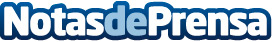 118 Studio diseña el restaurante "Chalet Suizo by Quesos de Suiza" en la estación de esquí de Sierra Nevada El proyecto del estudio de interiorismo barcelonés ha contado con la colaboración de Cosentino y ofrece lo mejor de la gastronomía helvéticaDatos de contacto:Fernando Coma667636336Nota de prensa publicada en: https://www.notasdeprensa.es/118-studio-disena-el-restaurante-chalet-suizo Categorias: Nacional Interiorismo Gastronomía Cataluña Andalucia Entretenimiento Restauración http://www.notasdeprensa.es